重庆市预警信息发布业务月报第2期（总46期）2022年03月18日                            签发：郝秋2022年2月业务运行工作通报一、预警信号发布情况2月，全市各级预警中心通过预警平台发布气象预警信号228期（大雾：橙色18期、黄色33期；道路结冰：黄色141期；霜冻：蓝色13期；暴雪：黄色2期、蓝色18期；大风：蓝色3期）其中市级发布预警信号6期，区县发布222期。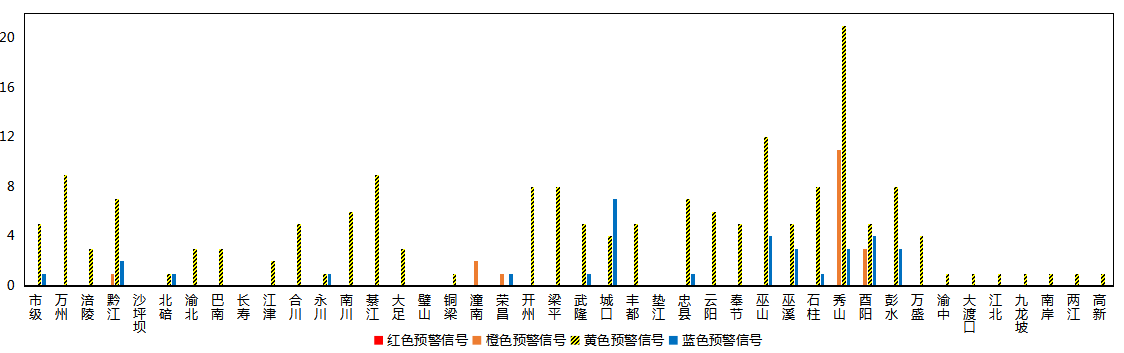 图1 全市预警信号发布情况二、灾害风险超阈值实况发布情况2月，全市各区县预警中心没有发布灾害风险超阈值实况信息。三、预警服务信息发布情况2月，全市各级预警中心通过预警平台发布气象预警服务信息122期，其中重要气象信息专报102期、雨情通报20期。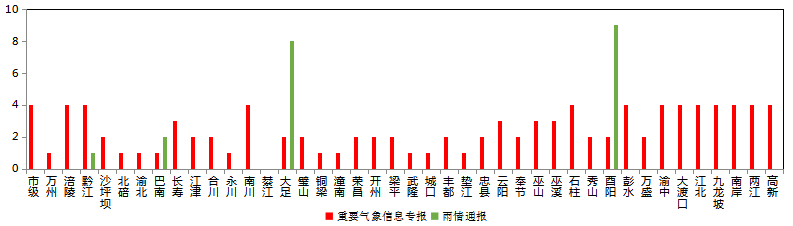 图2 气象预警服务信息发布情况四、各部门和乡镇（街道）信息发布情况2月，全市气象部门发布预警服务消息2,413条，发送短信1,177.52万人次；其他部门发布预警服务消息1,012条，发送短信1,121.29万人次；乡镇（街道）发布预警服务消息11,490条，发送短信1,008.20万人次。表1 部门和乡镇（街道）信息发布详情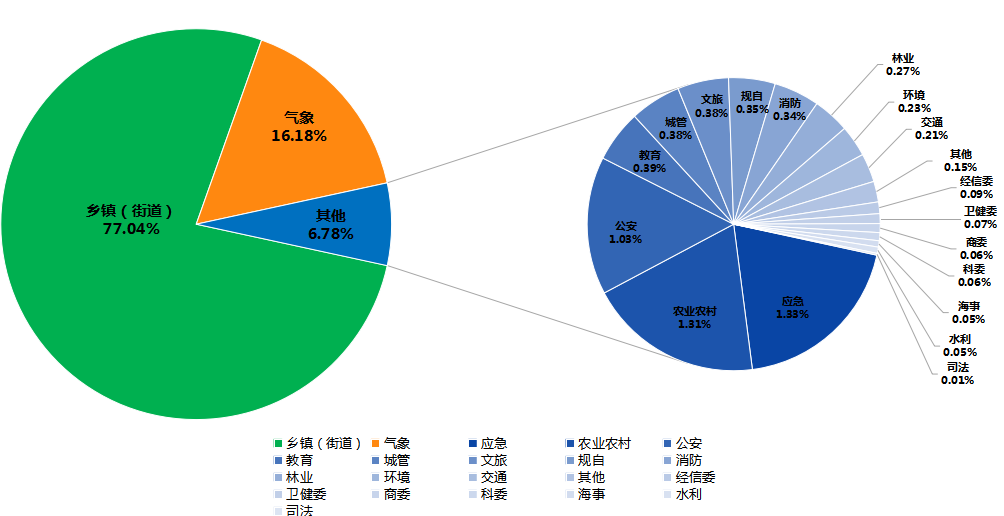 图3 各部门和乡镇（街道）信息发布情况五、分渠道信息发布情况1.短信2月，全市各级预警中心和预警工作站通过预警平台发布预警和服务信息共14,915条，累计发送3,307.01万人次。其中，市预警中心发布各类预警服务信息191条，发送26.02万人次；区县预警中心发布各类预警服务信息1,615条，发送1,151.49万人次；市、区县部门和乡镇（街道）预警工作站发布各类预警服务信息条13,109条，发送2,129.50万人次。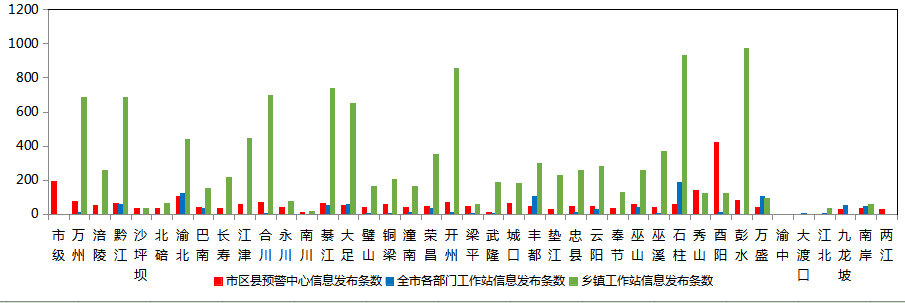 图4 全市预警中心及预警工作站10639121通道信息发布情况2.大喇叭2月，全市各区县预警中心通过大喇叭发布各类预警服务信息共94条，累计发送288,142支次。其中大足、潼南、石柱等区县大喇叭使用较好。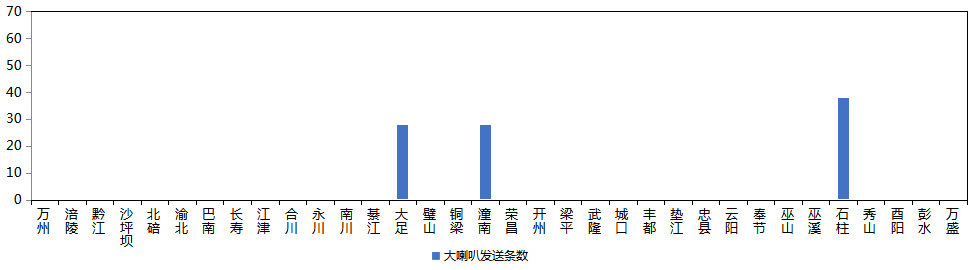 图5 全市各预警中心大喇叭信息发布情况3.电子显示屏2月，全市各区县预警中心通过电子显示屏发布各类预警服务信息共360条，累计发送28,770块次。其中，黔江、綦江、璧山、铜梁、开州、丰都、垫江、忠县、秀山、酉阳等区县电子显示屏使用较好。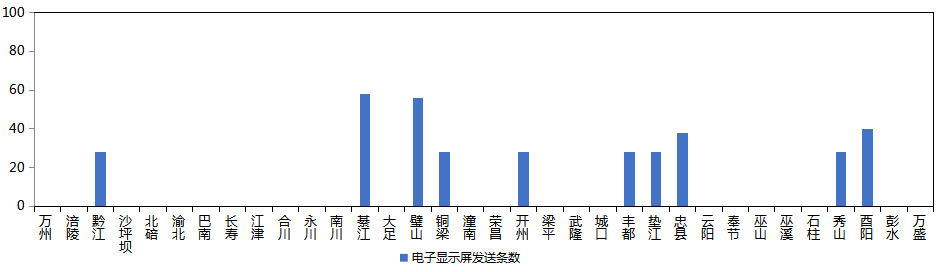 图6 全市各预警中心电子显示屏信息发布情况4.预警app2月，预警APP注册用户数为7,857人，共推送预警服务信息183条，綦江推送信息最多（47条）。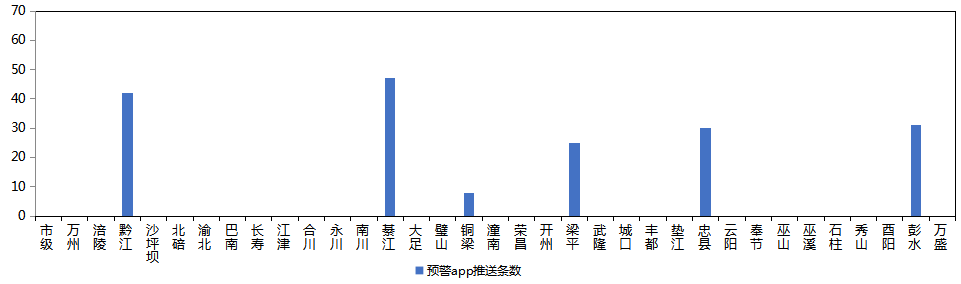 图7 全市各预警中心预警app信息推送情况5.预警微信2月，全市预警微信（含企业号和公众号）关注用户数为12.51万人，共发布预警服务信息541条，璧山区关注用户最多（1.34万人），除市级外铜梁发布信息最多（62条）。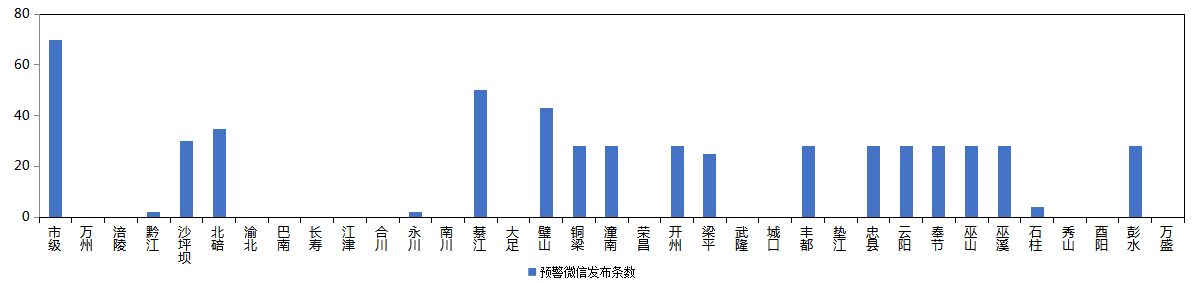 图8 全市各预警中心预警微信信息发布情况部门条数人次数（万）部门条数人次数（万）乡镇（街道）11,4901,008.20 环境350.54 气象2,4131,177.52 交通32200.01 应急19811.76 其他2313.32 农业农村19517.97 经信委130.14 公安154464.82 卫健委11151.89 教育5817.58 商委100.10 城管570.51 科委90.03 文旅570.52 海事70.15 规自521.35 水利70.02 消防5152.45 司法254.85 林业41133.28 